     					บันทึกข้อความ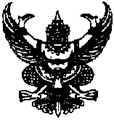 ส่วนราชการ  โรงเรียนศรีอยุธยา  ในพระอุปถัมภ์ฯ ที่ บค...............................................			    วันที่.......................................................เรื่อง     แผนพัฒนาตนเองรายบุคคล (Individual Development Plan : ID PLAN)เรียน	ผู้อำนวยการโรงเรียนศรีอยุธยา  ในพระอุปถัมภ์ฯ	ตามที่ข้าพเจ้า............................................... ตำแหน่ง.........................วิทยฐานะ.................................. กลุ่มสาระการเรียนรู้.......................................ได้จัดทำแผนพัฒนาตนเองรายบุคคล(Individual Development Plan : ID PLAN) ปีการศึกษา................. เพื่อเป็นแนวทางในการพัฒนาตนเองให้มีสมรรถนะตรงตามสายงานและความรู้ ความสามารถเพิ่มขึ้น และนำมาใช้ในการพัฒนาการจัดการเรียนรู้ให้ผู้เรียนเกิดการเรียนรู้สูงสุด เต็มตามศักยภาพนั้น	ข้าพเจ้าจึงขอส่ง แผนพัฒนาตนเองรายบุคคล(Individual Development Plan : ID PLAN)         ปีการศึกษา.................ที่แนบมาพร้อมนี้จึงเรียนมาเพื่อโปรดพิจารณา						     ลงชื่อ....................................................	  (..........................................)                                                      	     ตำแหน่ง ครู วิทยฐานะ........................ความเห็นของหัวหน้ากลุ่มสาระการเรียนรู้.................................................................................................................................................................................................................................................						        ลงชื่อ.........................................................	       (........................................)                                                      	      หัวหน้ากลุ่มสาระ......................................ความเห็นของรองผู้อำนวยการกลุ่มบริหารงานบุคคล...................................................................................................................................................................................................						        ลงชื่อ....................................................	     (นายอาทิตย์  ศรีแก้ว)                                                      	       รองผู้อำนวยการกลุ่มบริหารงานบุคคลความเห็นของผู้อำนวยการโรงเรียนศรีอยุธยา ในพระอุปถัมภ์ฯ...................................................................................................................................................................................................						        ลงชื่อ....................................................	     (นายกิตติศักดิ์  สมพล)                                                      	 ผู้อำนวยการโรงเรียนศรีอยุธยา ในพระอุปถัมภ์ฯ